Муниципальное бюджетное общеобразовательное учреждение «Чайкинская школа»Симферопольского района Республики Крымул.Заводская, дом13, с.Чайкино, Симферопольский район, Республика Крым, РФ, 297521Е-mail: chaukapochta@mail.ru9 ДЕКАБРЯ – ДЕНЬ ГЕРОЕВ ОТЕЧЕСТВАЛитературно – музыкальная композицияУчитель русского языка и литературы Дудакова Ф.Н.с.Чайкино09.12.2016г.9 декабря – День героев ОтечестваСлайд 1Вед:  Здравствуйте, уважаемые учителя и ученики. Сегодня наша линейка посвящена Дню Героев Отечества. Слайд 2… Этот праздник ведёт свое начало ещё с 18 века.  Слайд  3…   Приурочен к  учреждению  Екатериной II в 1769 году ордена Святого Георгия Победоносца.Слайд 4…  Награждались этим орденом воины, проявившие в бою доблесть, отвагу, смелость.Слайды 5…6…7...Слайд8.  В России День Героев Отечества отмечается с 2007 года.  Слайды  9…10…11…12…(просмотр слайдов) Слайд 13: Чтец: Герои родины — как много в этом смысла!
И честь, и храбрость в этих двух словах.
Героями нельзя стать слишком быстро.
Герой лишь тот, кому неведом страх.Слайд14: Чтец: Всем тем, кто храбро воевал с врагами,
Кто мужествен, решителен и смел,
Присвоить можно звание героя,
И кто свершил немало важных дел!
Слайд15: Чтец: Да здравствуют, Отечества герои,
Отчизну заслонившие собой!
Ненастною и грозною порою,
С врагом вступившие, в неравный бой.Слайд16: Чтец: Вы вражеские силы победили,
Отчизны верные сыны,
Чтобы потомки в мире жили,
И чтобы не было войны!Слайд17: Чтец: Не забудем героев войны,За Отчизну они воевали,Силой воли врага побеждали,Своим духом ведь были сильны.Слайд18: Чтец: Будем помнить героев войны,Своей грудью, кто дот накрывал,И в таране пехоту взрывал,Своей доблестью были сильны.Слайд19: Чтец: Память вечна героям войны,Всем, кто встал на защиту Москвы,Сталинград от врага отстоял,И в Берлине его добивал.Вед: Герои существовали всегда. В годы войны, в мирное время. Но современного мира не было бы без тех, кто пожертвовал своими жизнями ради Отечества.Слайд20: Чтец: Мы про героев с вами говорили,Их имена запомним навсегда.Давайте память их почтём минутой скорбиИ благодарностью за жизнь, что нам дана.Чтец: Неугасима память поколений            И память тех, кого мы свято чтим,            Давайте, люди, встанем на мгновенье            И в скорби постоим и помолчимЗвучит метроном (минута молчания)Слайд 21Чтец: Над нами солнце золотое, 
И неба купол без границ. 
 Война погубит все живое: 
И синь морей, и пенье птиц. Чтец: Неужто было мало горя 
В XX веке на земле? 
Наш клич от моря  и до моря: 
Все: Не быть руинам на земле! Чтец:  Вставайте рядом все, кто с нами, 
Народы всех материков. 
Мы поднимаем это знамя 
Для счастья будущих веков. Слайд 22Чтец:  Пусть будет солнцем день украшен, 
Пусть будет неба высота, 
Пусть побеждает в сердце нашем 
Все: Свобода, мир и красота!  Песня на военную тему (детский хор)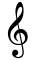 Чтец: Как хорошо проснуться на рассвете,
Как хорошо, что ночью снятся сны,
Как хорошо, что кружится планета,
Как хорошо на свете без войны! Танец  Вальс Победы Вед: Во все времена все народы защищали свою землю. В каждой стране есть свои герои. (Клип песни «От героев былых времён»)Слайд 23: Вед: А теперь я попрошу всех сидящих в зале прочитать то, что написано на слайде: «НЕЛЬЗЯ НАУЧИТЬСЯ ЛЮБИТЬ ЖИВЫХ, ЕСЛИ НЕ УМЕЕШЬ ХРАНИТЬ ПАМЯТЬ О ПАВШИХ .» Помните, пожалуйста эти слова. Мы должны знать и уважать историю страны, какой бы жестокой она не была. Это история нашей страны и другой она уже быть не может